WILLIAM ELFELD SCHOLARSHIP FUND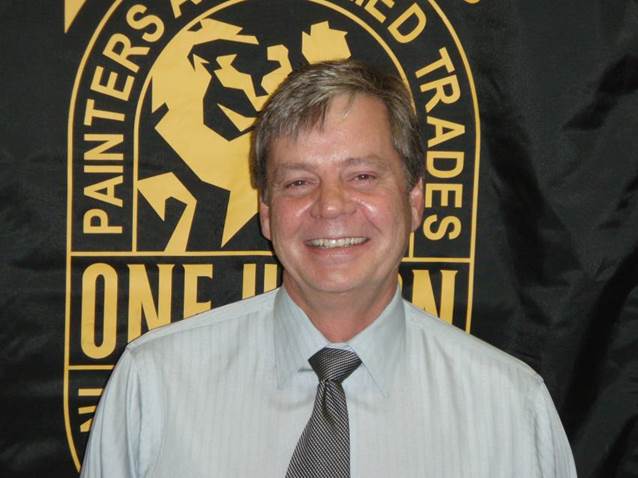 FUND APPLICATION – 2019PLEASE PRINT CLEARLYName of Local 1087 Member______________________________Member S.S. #________________Address: Street_________________________City______________ State_______ Zip_____________Telephone Number___________________________  Name of Applicant/Student_____________________________ Student S.S.#__________________Student D.O.B._______________ Current Grade_______________ Major/Trade________________University, College or an Accredited Trade School _____________________________________________________Applicant/Student Signature_________________________ Parent Signature____________________Date:_______________________In order to qualify the applicant must provide the Scholarship Committee with the following:Copy of the member’s current dues receipt as proof that the member is in good standing.Documentation from an accredited two or four year University or College, showing that the applicant is a full time undergraduate student in the fall of 2019. (First, second, third and fourth year students are eligible).  We are also accepting documentation for an accredited Trade School. Applications should be mailed to:DISTRICT COUNCIL 9Post Office Box 2037New York, NY 10113Application must be postmarked NO LATER THAN October 31, 2019.No certified letters will be accepted at the Post Office Box.Winners will be chosen by a lottery system at the Council Delegates Meeting in the Month of November. Twelve scholarship will be awarded. Only one application per student will be accepted. Participants who were awarded this year CAN apply next year. Students much be a dependent, of a full dues paying member, of Local Union 1087 as of June 30, 2019.* Participants are also eligible to apply for the DC9 Scholarship.*